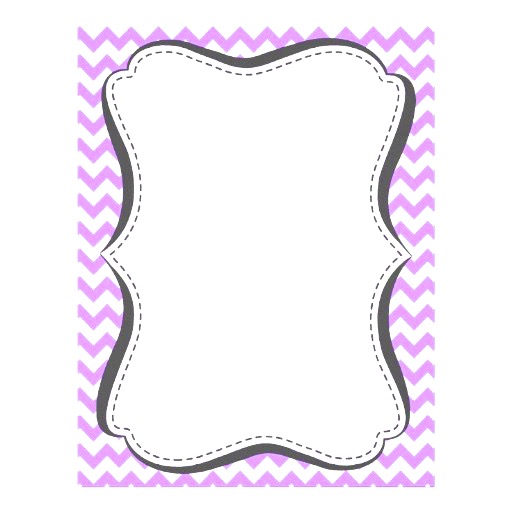 Healthy Challenge Checklist(Cause you rock!)www.fightingtherain.weebly.com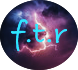 ChallengeMonTueWedThurFriSatSunNo soda☐☐☐☐☐☐☐No junk☐☐☐☐☐☐☐80 oz water☐☐☐☐☐☐☐5 fruits/veggies☐☐☐☐☐☐☐______________☐☐☐☐☐☐☐Exercise☐☐☐☐☐☐☐☐☐☐☐☐☐☐TotalNotes